Upute za upotrebu WR1200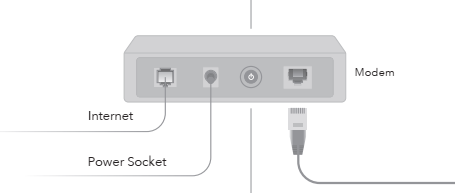 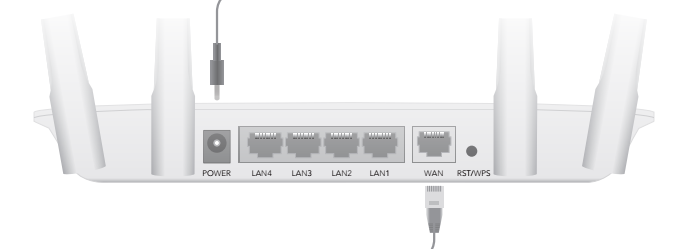 Upute za instalaciju uređaja:1. Ugasite modem i izvadite baterije ako ih ima u sebi.2. Povežite ruterov WAN priključak sa DSL/kabelom u modem/ethernet priključak.3. Upalite modem i onda pričekajte od prilike 2 minute da se resetira.4. Ukopčajte adapter za struju u ruter.5. Provjerite slijedeće LED indikatore kako bi znali da je sve spojeno točno.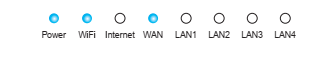 6. Povežite svoje računalo sa ruterom (žičano ili bežično)Žičano – Ugasite WiFi na svojem računalu i povežite se sa ruterom putem LAN priključka i Internet kabela.Bežično – Povežite svoj uređaj sa ruterom putem WiFi-a koristeći SSID (naziv mreže) i lozinke isprintane na donjoj stranici rutera.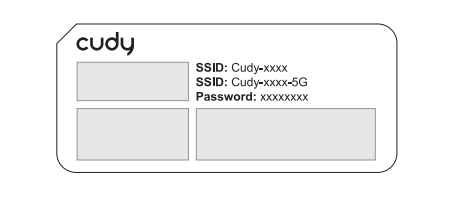 7. Pokrenite web pretraživač i utipkajte http://cudy.net/ ili
http://192.168.10.1/ u tražilicu. Iskoristite (admin) za lozinku kako bi se prijavili.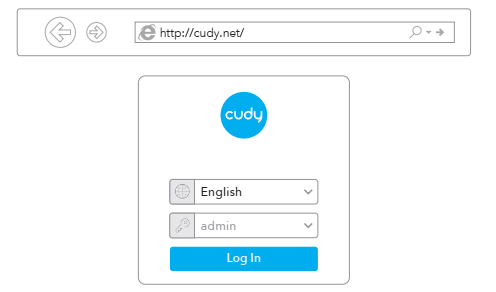 8. Zatim će iskočiti prozor, pratite slijedeće korake kako bi ste uspostavili konekciju sa internetom.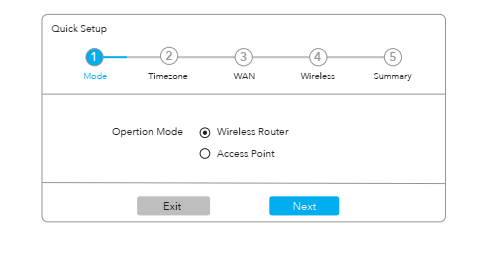 Objašnjenje tipki:RST/WPS:Pritisnite i držite 1 sekundu kako bi odobrili WPS funkcijuPritisnite i držite tipku od prilike 6 sekundi da vratite ruter na njegove tvorničke postavke.